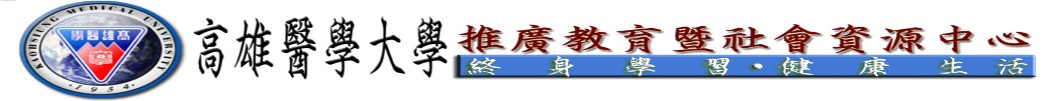 105-1學年度 聆聽古典樂班授課教師：羅文秀（美國東德州州立大學音樂碩士）上課時間：105年09月30日起，每週五下午14:00-16:30 地點：高醫教室（課前另行通知）招生對象：對音樂欣賞有興趣之一般社會人士報名費用：2,400元                 特價優惠：8月12日17:00前完成報名並繳費者享85折優惠價；凡4人同行（或一人報名2班）完成報名並繳費者皆享8折優惠價；本校教職員工生及舊生9折優惠價。報名方式：（1）臨櫃報名：上班期間（星期一、三、四）上午9:00～17:00（中午不休息）請至本校勵學大樓3樓半 教務處推廣教育中心           （2）通訊報名：請將報名表填妥聯同報名費用（請購買郵局匯票，匯票受款人請寫                         「高雄醫學大學」）一起以掛號寄至高雄市三民區十全一路100號（高                                  雄醫學大學 教務處推廣教育中心　收）  招收名額：15人以上開班，30人額滿。報名日期：即日起至105年9月23日或額滿為止…………………………………………………………………………………………………………105-1 聆聽古典樂班報名表（開課序號: 94336001）週數日期課程標題課  程  內  容109/30華格納      歌劇序曲與萊茵黃金的選曲     210/14理查史特勞斯  交響詩”迪爾惡作劇”      310/21普羅高菲夫大提琴奏鳴曲        410/28蕭士塔柯維契     第五號交響曲             511/11拉威爾         管弦小品   611/18馬勒  馬勒第九號交響曲 712/09史特拉汶斯基春之祭    姓    名性別性別□男 □女□男 □女出生年月日出生年月日   年    月   日身分證字號公務人員學習登錄公務人員學習登錄公務人員學習登錄□是   □否教育程度□0.無□1.小學 □2.國中□3.高中職□4.專科 □5.大學 □6.碩士□7.博士□0.無□1.小學 □2.國中□3.高中職□4.專科 □5.大學 □6.碩士□7.博士□0.無□1.小學 □2.國中□3.高中職□4.專科 □5.大學 □6.碩士□7.博士□0.無□1.小學 □2.國中□3.高中職□4.專科 □5.大學 □6.碩士□7.博士□0.無□1.小學 □2.國中□3.高中職□4.專科 □5.大學 □6.碩士□7.博士□0.無□1.小學 □2.國中□3.高中職□4.專科 □5.大學 □6.碩士□7.博士□0.無□1.小學 □2.國中□3.高中職□4.專科 □5.大學 □6.碩士□7.博士□0.無□1.小學 □2.國中□3.高中職□4.專科 □5.大學 □6.碩士□7.博士□0.無□1.小學 □2.國中□3.高中職□4.專科 □5.大學 □6.碩士□7.博士□0.無□1.小學 □2.國中□3.高中職□4.專科 □5.大學 □6.碩士□7.博士□0.無□1.小學 □2.國中□3.高中職□4.專科 □5.大學 □6.碩士□7.博士□0.無□1.小學 □2.國中□3.高中職□4.專科 □5.大學 □6.碩士□7.博士□0.無□1.小學 □2.國中□3.高中職□4.專科 □5.大學 □6.碩士□7.博士□0.無□1.小學 □2.國中□3.高中職□4.專科 □5.大學 □6.碩士□7.博士□0.無□1.小學 □2.國中□3.高中職□4.專科 □5.大學 □6.碩士□7.博士聯絡電話公：私：手機：公：私：手機：公：私：手機：公：私：手機：公：私：手機：公：私：手機：公：私：手機：公：私：手機：公：私：手機：公：私：手機：公：私：手機：傳真號碼聯絡電話公：私：手機：公：私：手機：公：私：手機：公：私：手機：公：私：手機：公：私：手機：公：私：手機：公：私：手機：公：私：手機：公：私：手機：公：私：手機：E - mail住    址注意事項關於您填報的個人資料，教務處推廣教育中心（以下簡稱本中心）1.將依個人資料保護法進行蒐集、處理與利用，並採取適當之安全維護措施。2.僅使用於本中心相關業務，且絕不會將您的個人資料傳輸給第三方。3.若因您提供不實或不完整的個人資料，而導致報名程序無法完成，將影響您參與本課程之權益。本人同意本表資料及上課時之個人肖像權由高醫大教務處推廣教育中心於執行相關業務範圍內進行蒐集、處理與利用。				           　　　　   學員簽章:                                 如有任何疑慮，或您欲行使個資請求權，請聯絡本中心：extend@kmu.edu.tw；(07) 3121101-2270有關本中心個人資料保護政策，請參閱 http://dtextpro.kmu.edu.tw關於您填報的個人資料，教務處推廣教育中心（以下簡稱本中心）1.將依個人資料保護法進行蒐集、處理與利用，並採取適當之安全維護措施。2.僅使用於本中心相關業務，且絕不會將您的個人資料傳輸給第三方。3.若因您提供不實或不完整的個人資料，而導致報名程序無法完成，將影響您參與本課程之權益。本人同意本表資料及上課時之個人肖像權由高醫大教務處推廣教育中心於執行相關業務範圍內進行蒐集、處理與利用。				           　　　　   學員簽章:                                 如有任何疑慮，或您欲行使個資請求權，請聯絡本中心：extend@kmu.edu.tw；(07) 3121101-2270有關本中心個人資料保護政策，請參閱 http://dtextpro.kmu.edu.tw關於您填報的個人資料，教務處推廣教育中心（以下簡稱本中心）1.將依個人資料保護法進行蒐集、處理與利用，並採取適當之安全維護措施。2.僅使用於本中心相關業務，且絕不會將您的個人資料傳輸給第三方。3.若因您提供不實或不完整的個人資料，而導致報名程序無法完成，將影響您參與本課程之權益。本人同意本表資料及上課時之個人肖像權由高醫大教務處推廣教育中心於執行相關業務範圍內進行蒐集、處理與利用。				           　　　　   學員簽章:                                 如有任何疑慮，或您欲行使個資請求權，請聯絡本中心：extend@kmu.edu.tw；(07) 3121101-2270有關本中心個人資料保護政策，請參閱 http://dtextpro.kmu.edu.tw關於您填報的個人資料，教務處推廣教育中心（以下簡稱本中心）1.將依個人資料保護法進行蒐集、處理與利用，並採取適當之安全維護措施。2.僅使用於本中心相關業務，且絕不會將您的個人資料傳輸給第三方。3.若因您提供不實或不完整的個人資料，而導致報名程序無法完成，將影響您參與本課程之權益。本人同意本表資料及上課時之個人肖像權由高醫大教務處推廣教育中心於執行相關業務範圍內進行蒐集、處理與利用。				           　　　　   學員簽章:                                 如有任何疑慮，或您欲行使個資請求權，請聯絡本中心：extend@kmu.edu.tw；(07) 3121101-2270有關本中心個人資料保護政策，請參閱 http://dtextpro.kmu.edu.tw關於您填報的個人資料，教務處推廣教育中心（以下簡稱本中心）1.將依個人資料保護法進行蒐集、處理與利用，並採取適當之安全維護措施。2.僅使用於本中心相關業務，且絕不會將您的個人資料傳輸給第三方。3.若因您提供不實或不完整的個人資料，而導致報名程序無法完成，將影響您參與本課程之權益。本人同意本表資料及上課時之個人肖像權由高醫大教務處推廣教育中心於執行相關業務範圍內進行蒐集、處理與利用。				           　　　　   學員簽章:                                 如有任何疑慮，或您欲行使個資請求權，請聯絡本中心：extend@kmu.edu.tw；(07) 3121101-2270有關本中心個人資料保護政策，請參閱 http://dtextpro.kmu.edu.tw關於您填報的個人資料，教務處推廣教育中心（以下簡稱本中心）1.將依個人資料保護法進行蒐集、處理與利用，並採取適當之安全維護措施。2.僅使用於本中心相關業務，且絕不會將您的個人資料傳輸給第三方。3.若因您提供不實或不完整的個人資料，而導致報名程序無法完成，將影響您參與本課程之權益。本人同意本表資料及上課時之個人肖像權由高醫大教務處推廣教育中心於執行相關業務範圍內進行蒐集、處理與利用。				           　　　　   學員簽章:                                 如有任何疑慮，或您欲行使個資請求權，請聯絡本中心：extend@kmu.edu.tw；(07) 3121101-2270有關本中心個人資料保護政策，請參閱 http://dtextpro.kmu.edu.tw關於您填報的個人資料，教務處推廣教育中心（以下簡稱本中心）1.將依個人資料保護法進行蒐集、處理與利用，並採取適當之安全維護措施。2.僅使用於本中心相關業務，且絕不會將您的個人資料傳輸給第三方。3.若因您提供不實或不完整的個人資料，而導致報名程序無法完成，將影響您參與本課程之權益。本人同意本表資料及上課時之個人肖像權由高醫大教務處推廣教育中心於執行相關業務範圍內進行蒐集、處理與利用。				           　　　　   學員簽章:                                 如有任何疑慮，或您欲行使個資請求權，請聯絡本中心：extend@kmu.edu.tw；(07) 3121101-2270有關本中心個人資料保護政策，請參閱 http://dtextpro.kmu.edu.tw關於您填報的個人資料，教務處推廣教育中心（以下簡稱本中心）1.將依個人資料保護法進行蒐集、處理與利用，並採取適當之安全維護措施。2.僅使用於本中心相關業務，且絕不會將您的個人資料傳輸給第三方。3.若因您提供不實或不完整的個人資料，而導致報名程序無法完成，將影響您參與本課程之權益。本人同意本表資料及上課時之個人肖像權由高醫大教務處推廣教育中心於執行相關業務範圍內進行蒐集、處理與利用。				           　　　　   學員簽章:                                 如有任何疑慮，或您欲行使個資請求權，請聯絡本中心：extend@kmu.edu.tw；(07) 3121101-2270有關本中心個人資料保護政策，請參閱 http://dtextpro.kmu.edu.tw關於您填報的個人資料，教務處推廣教育中心（以下簡稱本中心）1.將依個人資料保護法進行蒐集、處理與利用，並採取適當之安全維護措施。2.僅使用於本中心相關業務，且絕不會將您的個人資料傳輸給第三方。3.若因您提供不實或不完整的個人資料，而導致報名程序無法完成，將影響您參與本課程之權益。本人同意本表資料及上課時之個人肖像權由高醫大教務處推廣教育中心於執行相關業務範圍內進行蒐集、處理與利用。				           　　　　   學員簽章:                                 如有任何疑慮，或您欲行使個資請求權，請聯絡本中心：extend@kmu.edu.tw；(07) 3121101-2270有關本中心個人資料保護政策，請參閱 http://dtextpro.kmu.edu.tw關於您填報的個人資料，教務處推廣教育中心（以下簡稱本中心）1.將依個人資料保護法進行蒐集、處理與利用，並採取適當之安全維護措施。2.僅使用於本中心相關業務，且絕不會將您的個人資料傳輸給第三方。3.若因您提供不實或不完整的個人資料，而導致報名程序無法完成，將影響您參與本課程之權益。本人同意本表資料及上課時之個人肖像權由高醫大教務處推廣教育中心於執行相關業務範圍內進行蒐集、處理與利用。				           　　　　   學員簽章:                                 如有任何疑慮，或您欲行使個資請求權，請聯絡本中心：extend@kmu.edu.tw；(07) 3121101-2270有關本中心個人資料保護政策，請參閱 http://dtextpro.kmu.edu.tw關於您填報的個人資料，教務處推廣教育中心（以下簡稱本中心）1.將依個人資料保護法進行蒐集、處理與利用，並採取適當之安全維護措施。2.僅使用於本中心相關業務，且絕不會將您的個人資料傳輸給第三方。3.若因您提供不實或不完整的個人資料，而導致報名程序無法完成，將影響您參與本課程之權益。本人同意本表資料及上課時之個人肖像權由高醫大教務處推廣教育中心於執行相關業務範圍內進行蒐集、處理與利用。				           　　　　   學員簽章:                                 如有任何疑慮，或您欲行使個資請求權，請聯絡本中心：extend@kmu.edu.tw；(07) 3121101-2270有關本中心個人資料保護政策，請參閱 http://dtextpro.kmu.edu.tw關於您填報的個人資料，教務處推廣教育中心（以下簡稱本中心）1.將依個人資料保護法進行蒐集、處理與利用，並採取適當之安全維護措施。2.僅使用於本中心相關業務，且絕不會將您的個人資料傳輸給第三方。3.若因您提供不實或不完整的個人資料，而導致報名程序無法完成，將影響您參與本課程之權益。本人同意本表資料及上課時之個人肖像權由高醫大教務處推廣教育中心於執行相關業務範圍內進行蒐集、處理與利用。				           　　　　   學員簽章:                                 如有任何疑慮，或您欲行使個資請求權，請聯絡本中心：extend@kmu.edu.tw；(07) 3121101-2270有關本中心個人資料保護政策，請參閱 http://dtextpro.kmu.edu.tw關於您填報的個人資料，教務處推廣教育中心（以下簡稱本中心）1.將依個人資料保護法進行蒐集、處理與利用，並採取適當之安全維護措施。2.僅使用於本中心相關業務，且絕不會將您的個人資料傳輸給第三方。3.若因您提供不實或不完整的個人資料，而導致報名程序無法完成，將影響您參與本課程之權益。本人同意本表資料及上課時之個人肖像權由高醫大教務處推廣教育中心於執行相關業務範圍內進行蒐集、處理與利用。				           　　　　   學員簽章:                                 如有任何疑慮，或您欲行使個資請求權，請聯絡本中心：extend@kmu.edu.tw；(07) 3121101-2270有關本中心個人資料保護政策，請參閱 http://dtextpro.kmu.edu.tw關於您填報的個人資料，教務處推廣教育中心（以下簡稱本中心）1.將依個人資料保護法進行蒐集、處理與利用，並採取適當之安全維護措施。2.僅使用於本中心相關業務，且絕不會將您的個人資料傳輸給第三方。3.若因您提供不實或不完整的個人資料，而導致報名程序無法完成，將影響您參與本課程之權益。本人同意本表資料及上課時之個人肖像權由高醫大教務處推廣教育中心於執行相關業務範圍內進行蒐集、處理與利用。				           　　　　   學員簽章:                                 如有任何疑慮，或您欲行使個資請求權，請聯絡本中心：extend@kmu.edu.tw；(07) 3121101-2270有關本中心個人資料保護政策，請參閱 http://dtextpro.kmu.edu.tw關於您填報的個人資料，教務處推廣教育中心（以下簡稱本中心）1.將依個人資料保護法進行蒐集、處理與利用，並採取適當之安全維護措施。2.僅使用於本中心相關業務，且絕不會將您的個人資料傳輸給第三方。3.若因您提供不實或不完整的個人資料，而導致報名程序無法完成，將影響您參與本課程之權益。本人同意本表資料及上課時之個人肖像權由高醫大教務處推廣教育中心於執行相關業務範圍內進行蒐集、處理與利用。				           　　　　   學員簽章:                                 如有任何疑慮，或您欲行使個資請求權，請聯絡本中心：extend@kmu.edu.tw；(07) 3121101-2270有關本中心個人資料保護政策，請參閱 http://dtextpro.kmu.edu.tw推廣學號承辦人簽  章承辦人簽  章收費簽章日期 / 費用承辦人簽  章承辦人簽  章收費簽章備註退費依本校推廣教育退費規定辦理，洽詢電話：（07）312-1101轉2270退費依本校推廣教育退費規定辦理，洽詢電話：（07）312-1101轉2270退費依本校推廣教育退費規定辦理，洽詢電話：（07）312-1101轉2270退費依本校推廣教育退費規定辦理，洽詢電話：（07）312-1101轉2270退費依本校推廣教育退費規定辦理，洽詢電話：（07）312-1101轉2270退費依本校推廣教育退費規定辦理，洽詢電話：（07）312-1101轉2270退費依本校推廣教育退費規定辦理，洽詢電話：（07）312-1101轉2270退費依本校推廣教育退費規定辦理，洽詢電話：（07）312-1101轉2270退費依本校推廣教育退費規定辦理，洽詢電話：（07）312-1101轉2270退費依本校推廣教育退費規定辦理，洽詢電話：（07）312-1101轉2270退費依本校推廣教育退費規定辦理，洽詢電話：（07）312-1101轉2270退費依本校推廣教育退費規定辦理，洽詢電話：（07）312-1101轉2270退費依本校推廣教育退費規定辦理，洽詢電話：（07）312-1101轉2270退費依本校推廣教育退費規定辦理，洽詢電話：（07）312-1101轉2270退費依本校推廣教育退費規定辦理，洽詢電話：（07）312-1101轉2270